Maandag 4 januari:Voor vandaag staan er 3 opdrachten op de planning namelijk:Bewegend leren met meester Sanderhttps://www.youtube.com/watch?v=nvz_bcEcS1Q 	tot 10https://www.youtube.com/watch?v=VbmJ0lzodB4 	tot 20Vuurpijl maken van een keukenrolSchrijfblad vuurwerkBekijk samen met uw kind het filmpje op de groepsapp voor extra uitleg.In het filmpje van meester Sander gaan we aan de slag met het inslijpen en herhalen van de cijfers. Het 1e filmpje toont de cijfers tot 10, het tweede filmpje toont de cijfers tot 20. Gaan de cijfers tot 10 goed, dan kan je verder met de cijfers tot 20. Geven de cijfers tot 10 nog moeite, blijf dan oefenen met het eerste filmpje.Vuurpijl maken van een keukenrol, voor de vuurpijl hebben we nodig: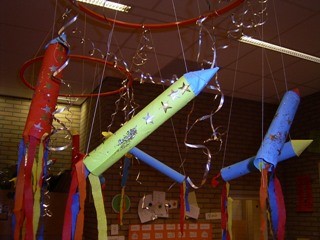 Een keukenrolEen vel gekleurd papier Crêpepapier sliertenSterren De punt van de vuurpijlUitleg:Smeer het vel gekleurde papier in met lijm en wikkel het om de keukenrol. Vouw de uiteinden naar binnen in de keukenrol. Nu hebben we de basis voor de vuurpijl. Knip de sterren uit (groep 2) en plak ze op de vuurpijl (minimaal 3), voor groep 1 zijn er plakfiguren. Nu de punt van de vuurpijl, daarvoor knippen we de 3/4 cirkel uit. Smeer het 1/4e  deel in met lijm en rol de punt op. Nu moet de punt nog op de keukenrol. Doe een flinke laag lijm op de bovenkant van de keukenrol en zet het puntje er bovenop, even goed laten drogen! Nu hoeven alleen de slierten nog aan de onderkant en is de vuurpijl klaar!Als laatste hebben we vandaag nog een schrijfblad.Voor groep 1: maak met stiften mooie vuurwerkstrepen met verschillende kleuren.Voor groep 2: maak de golf en zigzag figuren van de vuurpijl.Als de werkjes klaar zijn willen we graag een foto op de groepsapp van de vuurpijl en het schrijfblad.Veel succes vandaag!!Dinsdag 5 januari:Voor vandaag staan er 4 opdrachtjes op de planning namelijk:Een filmpje kijken over de 4 seizoenen.https://schooltv.nl/video/beestenboerderij-de-seizoenen/#q=trefwoord%3A%22seizoen%22 Noem woorden bij de winter, herfst, zomer en lenteWerkblad sorteer de plaatjes bij het juiste seizoen.Maak een seizoenkalenderIn het filmpje van de beestenboerderij willen de dieren een  “dode” boom omhakken. Niet iedereen is het eens met het omhakken van de boom omdat de boom ook veel goede kwaliteiten heeft. Uiteindelijk komen ze erachter dat de boom misschien toch niet dood is maar met de seizoenen verandert.  Een mooi filmpje dat aan de hand van een boom de verschillende seizoenen weergeeft.In onderstaande tabel staan de woorden behorende bij het werkblad waar -cut out- boven staat. Benoem deze plaatjes en bespreek met uw kind waarom een plaatje bij een bepaald seizoen hoort.Nu is het tijd om het werkblad te maken. De plaatjes van de vorige opdracht mogen uitgeknipt worden en onder de juiste boom geplakt worden. Probeer steeds de plaatjes te benoemen en vertel waarom een plaatje bij een seizoen hoort, zo krijgt uw kind een steeds beter beeld van de seizoenen en ontwikkelt het de woordenschat.Als laatste mag vandaag een seizoenkalender gemaakt worden.Kleur de kalender mooi op, plak hem op gekleurd papier, uitknippen, knijper op de juiste maand en klaar!!Ook vandaag willen we graag een foto, deze keer van het werkblad en de seizoenkalenderZet hem op allemaal!!Woensdag 6 januari:Voor vandaag staan er 5 opdrachten op de planningEen filmpje kijken over de maanden van het jaar.https://www.youtube.com/watch?v=HQY5xv8nx8oauditieve oefeningen goed of fout (ook in de app)luisteren en meezingen met het dagenlied (2 kleine kleutertjes)https://www.youtube.com/watch?v=xeDqDiAm-EY&list=RDxeDqDiAm-EY&start_radio=1 kleur de weekkalendermaak een tekening van jouw dagNu we al het een en ander over de seizoenen hebben geleerd gaan we door naar de maanden. In het filmpje maken de kleuters kennis met de volgorde van de maanden.Auditieve oefeningen, goed of fout? De klok draag je om je arm. 					Fout Een wekker tikt. 						Goed In de herfst groeien de blaadjes aan de bomen.		Fout In de herfst zijn er veel paddenstoelen. 			Goed In de zomer ga je schaatsen. 					Fout In de lente komen de bladeren aan de bomen. 		Goed In de zomer heb je een muts en een sjaal om. 		Fout Een horloge is klein 						Goed De klokkenmaker maakt een trui 				Fout Een klok koop je in een klokkenwinkel 			Goed ’s Nachts schijnt de zon 					Fout Overdag ga je naar school 					GoedMet het dagenlied leren we over de volgorde van de dagen van de week. Op school zingen we elke dag de regel van de bijbehorende dag. Bijvoorbeeld, op maandag zingen we: “de eerste dag van de week is de maandag, is de maandag. Op dinsdag de tweede dag van de week etc.Op school hebben de dagen allemaal een kleur. De kleuters kunnen de weekkalender kleuren met de dagen in de volgorde zoals we die ook op school hebben. De cijfers 1 t/m 7 kunnen bij de dagen geplakt worden.Maandag = rood, dinsdag = oranje, woensdag = geel, donderdag = groen, vrijdag  = roze en zaterdag en zondag = blauwTekenen maak een tekening van iets dat jij vandaag hebt gedaan.Vandaag graag een foto van de weekkalender en van de tekening.Veel werkplezier vandaag!!Donderdag 7 januariVandaag staan er 3 opdrachten op de planningLeer het liedje: “de dagen van de week” aan jouw familie (in de app)Werkblad leg de plaatjes in de goede volgordeMaak een klokOm de dagen van de week goed in te slijpen zingen wij op school elke dag een lied over de dagen van de week. Dat lied gaat als volgt:Maandag, dinsdag, woensdag, donderdag, vrijdag , zaterdag en zondagDat zijn de dagen van de weekDat zijn de dagen van de weekMaandag, dinsdag, woensdag, donderdag, vrijdag , zaterdag en zondagDe opdracht voor de kleuters is: leer dit lied aan iedereen in jullie gezinDe uitdaging voor het hele gezin: maak een filmpje als bewijs dat iedereen het lied kent en zet het in de groepsapp (niet verplicht hoor)Kleur de plaatjes van het werkblad netjes in. Knip de plaatjes uit en plak ze in de juiste volgorde op het gekleurde papier.Een klok maken: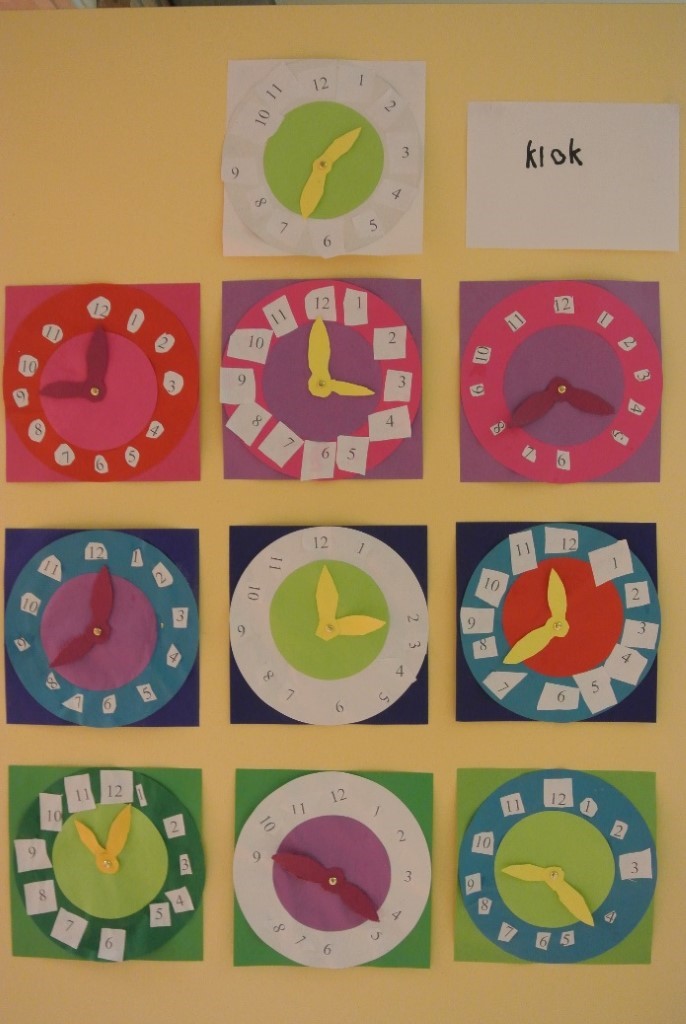 Voor groep 1: knip de wijzerplaat uit en plak hem op de grote cirkel, knutsel twee wijzers en maak de ze met de splitpen vast in het midden van de klok.Voor groep 2: plak de kleine cirkel op de grote cirkel, knip de cijfers uit en plak ze in de juiste volgorde op de klok. (misschien hangt er wel een klok in huis waar je even op kan spieken) knutsel 2 wijzers en maak ze met de splitpen vast in het midden van de klok.Deze dag willen we graag een foto zien van het werkblad en van de klok.Aan de slag maar weer en ga zo door!!!Vrijdag 8 januariVandaag een rustiger dagje met 3 opdrachtjes.Wepboek Nippertjehttps://www.wepboek.nl/product/nippertje/ Wat kan je allemaal in een minuut?Verschillende online spelletjeshttps://kleuteridee.nl/winter/#heading-digibord-computer-en-tablet bekijk online het Wepboek over Nippertje.Elke ochtend roept mama: ‘Opschieten, Nippertje! We moeten gaan.’ Maar Nippertje wil eerst zijn auto’s nog opruimen, of een liedje spelen op de piano. Nippertje kan niet opschieten en toch komt hij één keer precies op tijd!Wat is een minuut en wat kan je allemaal doen in één minuut?Wat is een minuut? We proberen om een minuut stil te zijn Hoe hoog wordt de toren als je een minuut lang blokken op elkaar stapelt Hoe ver kun je lopen in een minuut Kun je 1 minuut lang onthouden wat er onder het kleedje ligt? Wat kan je allemaal doen in een minuut?Stilzitten, een toren bouwen, je jas aantrekken, jezelf aankleden, schoenen aantrekken, liedje zingenKan je zelf nog dingen bedenken die je in een minuut kan doen?Op de website van kleuteridee zijn veel leerzame spelletjes te vinden. Voor vandaag staan de spellen klaar binnen het thema de winter, het seizoen waar we nu in zitten.Voor vandaag hoeft er niets op de app.Geniet van vandaag en alvast een fijn weekend!!Sneeuwvlok(winter)Kuiken(lente)Zwembad(zomer)Tulp(lente)Regen(herfst)Sneeuwpop(winter)Warme chocolademelk(winter)Vogelverschrikker(lente)IJsje(zomer)Bladeren harken(herfst)Vlinder(lente)Zandkasteel(zomer)Pompoen(herfst)Watermeloen(zomer)Bladeren(herfst)Sneeuw(winter)